Publicado en  el 10/02/2015 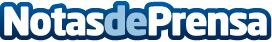 España viajará a Argentina para jugar el play-off del Grupo Mundial II de Fed Cup en abrilDatos de contacto:Nota de prensa publicada en: https://www.notasdeprensa.es/espana-viajara-a-argentina-para-jugar-el-play_1 Categorias: Tenis http://www.notasdeprensa.es